المدرسة الإعدادية بالهيشرية                 فرض تأليفي 1                    الأستاذ :زهير امباركي2011 /2012	        العلوم الفيزيائية                           السابعة أساسي........20/....الاسم:..............................................       اللقب:............................................    الرقم:..........          الزمن : 1 ساعةالنقاط  التمرين الأول:لدينا مزيج يتكون من: ( ماء + ملح + رمل). ما هي الطرق المتبعة للفصل بين مكوناته ؟ رتب هذه الطرق .                               ...................................................................................................................................................................................................................................................................................................................................................................................................................................................................................................................................................للفصل بين مكونات مزيج اعتمدنا التركيب المبين في الرسم(1) .ما هو دور هذا التركيب ؟.................................................................................................................................  ما اسم العملية التي نعتمد فيها هذا التركيب ؟...................................................................................................هل يمكن الفصل بين مكونات المزيج المتكون من ( ماء+ ملح + رمل ) باعتماد هذا التركيب ؟   علل جوابك.............................................................................................................................................................................................................................................................................................................................................. 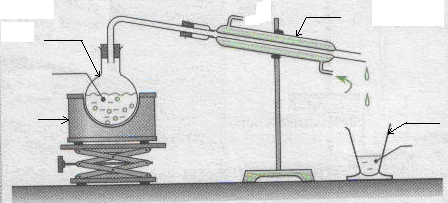 أ) أكمل الفراغات التالية بما يناسبمن العبارات التالية: قطارة – مبرد-سخان كهربائي- دورق كروي- مزيج متجانس – إناء مخروطي.........................................................................................................  ...................................................                       ..........................................................................................................                     ....................................................ب) إذا كان السائل الُمتحصل عليه في الكأس هو الماء .    هل هو:    ماء حلو                            ماء شروب                    (ضع علامة  X  أمام المقترح الصواب )                 ماء نقي	     التمرين الثاني :                      أُربط بسهم بين الخانتين:     الماء النقي                                                         مزيج غير متجانس     الماء الصافي                                                     ماء يتكون من مادة الماء فقط      الماء الشروب                                                     ماء لا لون له      ماء + زيت                                                        ماء لا لون ولا رائحة  له                                                                                              وخال من البكتيريات و الفيروسات  التمرين الثالث :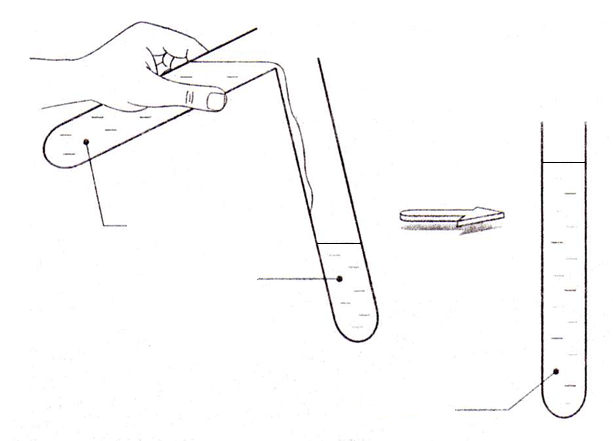 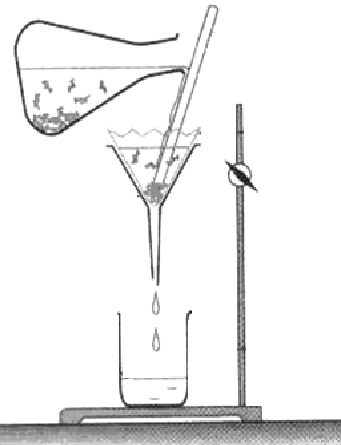     بالتوفيق   8 ن6 ن6 ن